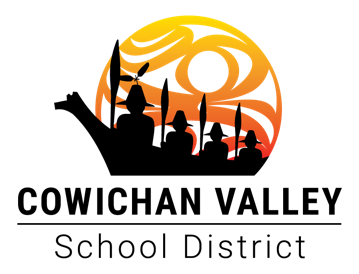 2022 – 2023 Budget DevelopmentSpring of 2022WhenWhoWhatTuesday, February 22nd Regular Board Education & Business CommitteeReview 2022/2023 Budget Assumptions.Establish 2022/2023 Budget Guiding PrinciplesTuesday, March 1stRegular Board MeetingAdoption of 2022/2023 Budget Guiding PrinciplesTuesday, March 15thJ Sandquist/ ProvinceMinistry Funding Announcement.Tuesday, March 29thRegular Board Education & Business CommitteeReview Ministry formula and funding announcement and begin to develop options.Friday, April 1st Senior Staff/ TrusteesOnline survey in school newsletters and on website.Tuesday, April 5thRegular Board MeetingUpdate the Board on Budget ProgressFriday, April 8th 1 pm -Partner Group Liaison MeetingsTrustees to meet with Partner Groups.Thursday, April 14th Special Board Education & Business CommitteeReview of funding and options.Sunday, April 17thSenior Staff/ TrusteesOnline Survey deadline for input.Tuesday, April 19th 
4:30 – 5:30 pmAdvisory Committee MeetingReview of funding announcement with the Advisory Committee, seeking feedback and perspectives.Tuesday, April 19th t
5:30 – 6:30 pmSenior Staff/TrusteesOpportunity for public to provide input on the budget.April 21st  – 24thBoardBCSTA AGMTuesday, April 26thRegular Board Education & Business CommitteeReview feedback received; explore options; develop budget drafting instructions.Thursday April 28thSpecial Board Education & Business CommitteeRecommend budget to the Board.Tuesday, May 3rd Regular Board Meeting1st and 2nd reading of budget bylaw.Wednesday, May 4thStaffStaffing assignments initiated.Tuesday, June 7thRegular Board Meeting3rd reading of budget bylaw.